Библиотечный урок в 5 В классе ( 9 декабря 2013)«Здравствуйте», сказали нам, когда мы пришли в библиотеку, мы – это учащиеся 5 В класса, которые  захотели узнать секреты русского языка. Оказывается слова «здравствуйте», и «здоровый» имеют один очень древний корень «дорв», что означает «дерево», а  узнали мы об этом из  словаря, который был издан в 19 веке, его автор Владимир Даль. Толковый словарь, помог нам выполнить задание: найти значение старинных слов «косоворотка» и «кокошник». Узнали мы и о словарях, которые учат культуре речи и называются орфоэпические, фразеологические словари  рассказали интересные истории выражений «гонять лодыря», «ломать шапку».Вспомнили мы и про знакомые нам орфографические словари и поиграли в  словарный диктант, именно «поиграли», а не написали, как подумали вы. Секреты наших имен открыл нам словарь А.В.Суперанской «Современный словарь личных имен». На дом нам дали интересное задание: найти значение слов, которые недавно появились в нашем языке, «роуминг, смартфон, ридер», которых, возможно нет в «Словаре иностранных слов», поэтому надо будет воспользоваться Интернетом.Вам тоже стало интересно? Вы хотите узнать секреты русского языка, тогда приходите в библиотеку на библиотечный урок «Тайны лексических словарей», о которых расскажет вам заведующая библиотекой Наталья Алексеевна.На уроке побывали учащиеся 5В класса  вместе с педагогом Омолоевой Еленой Владимировной.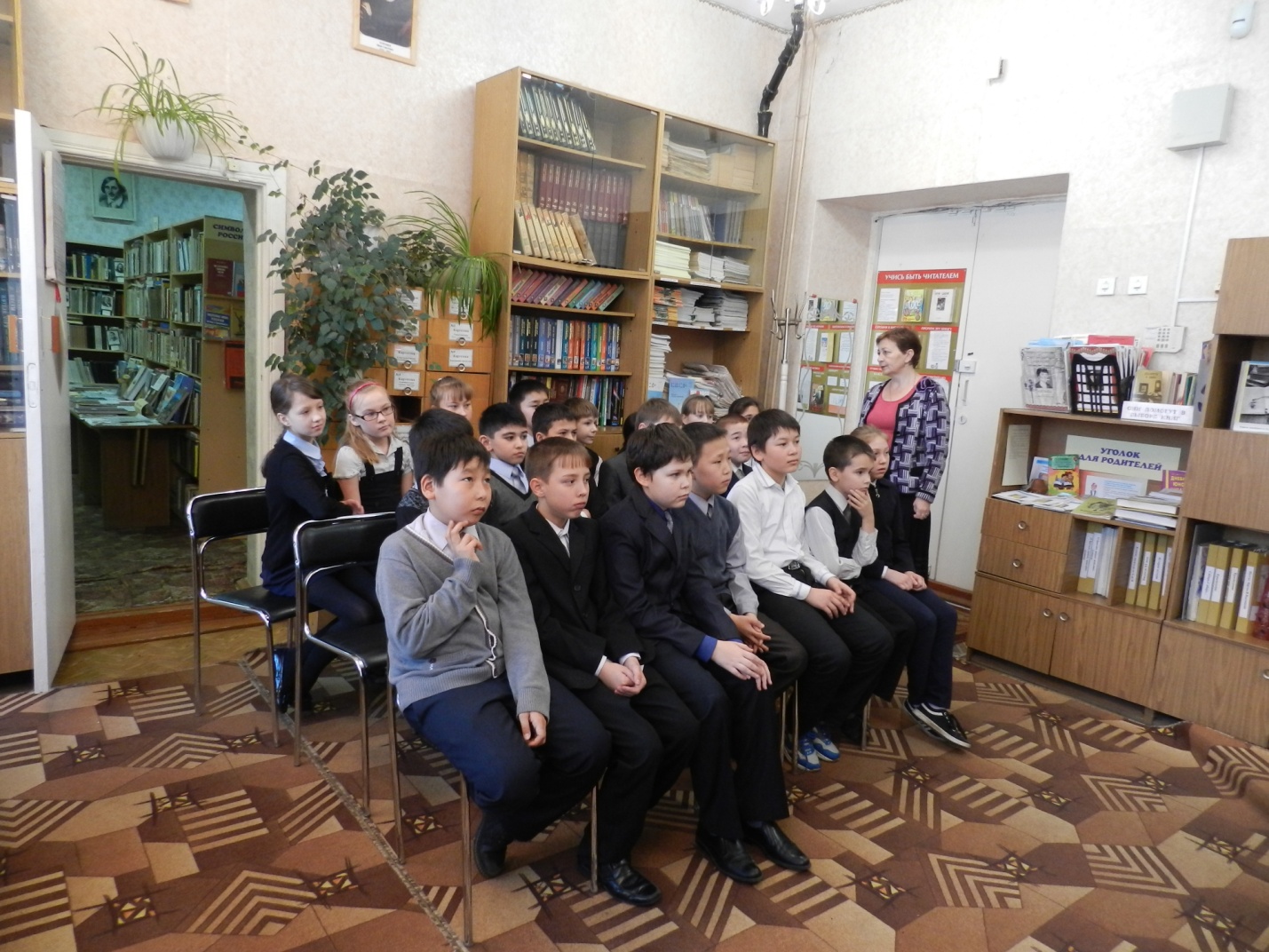 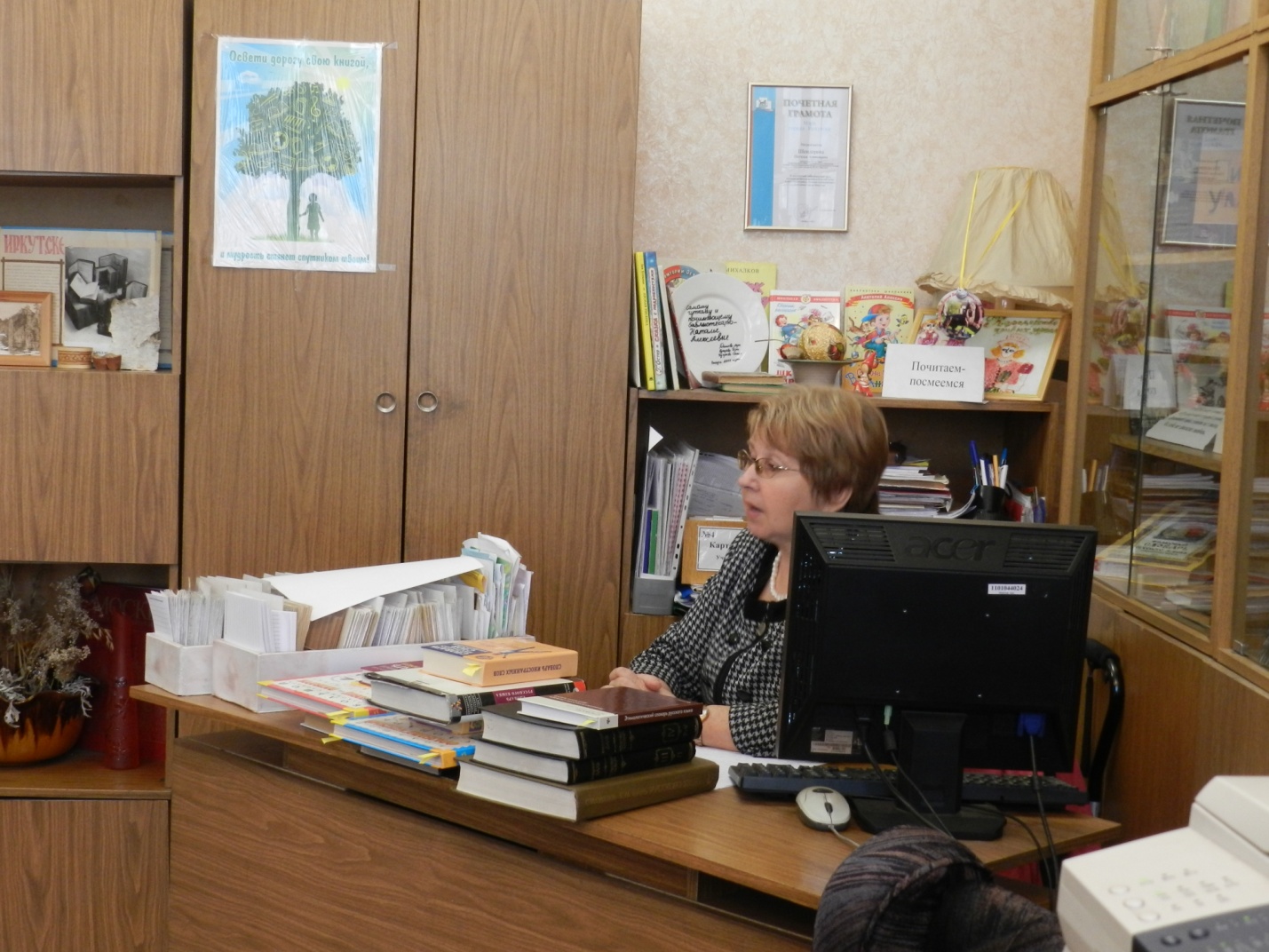 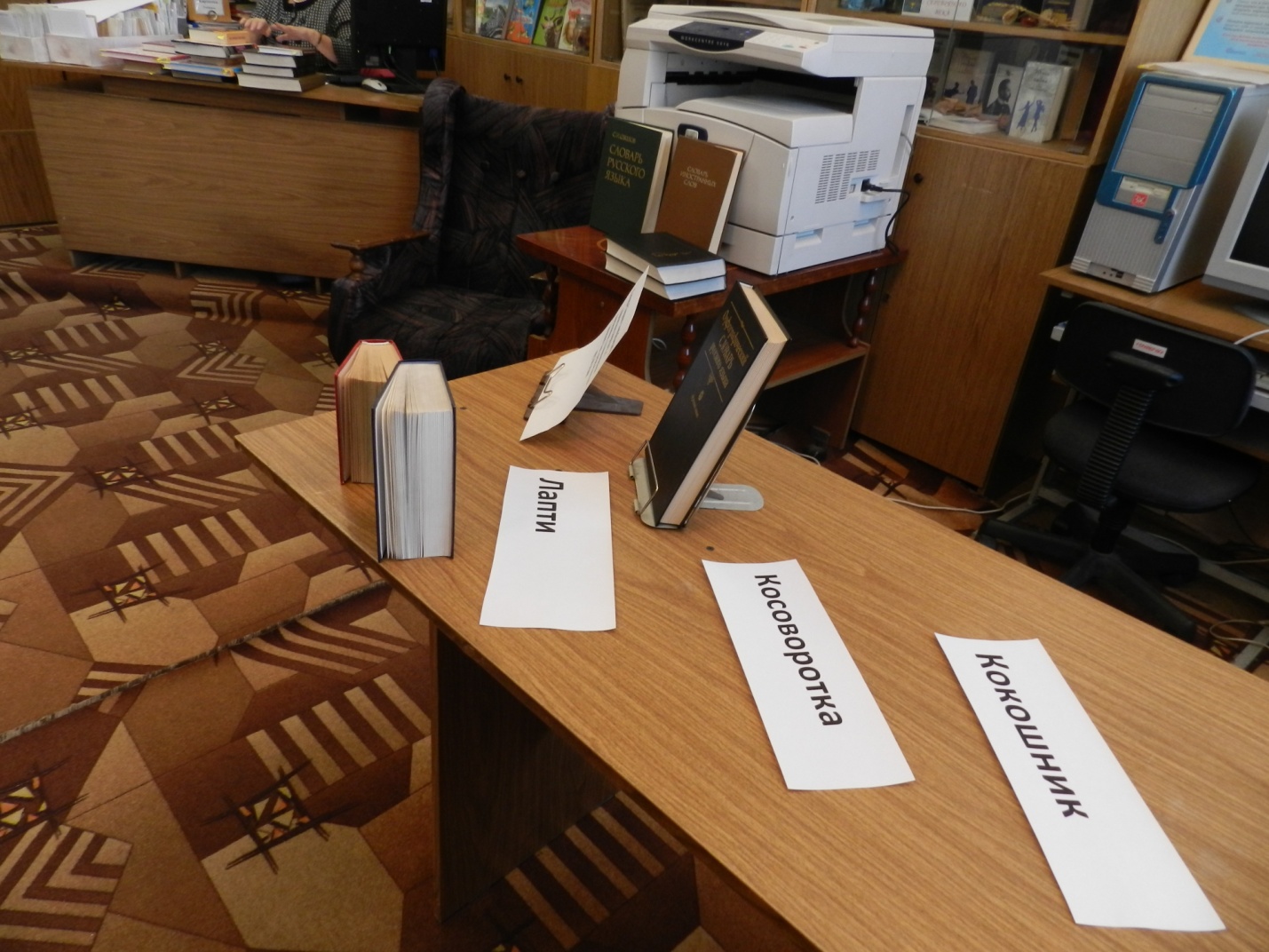 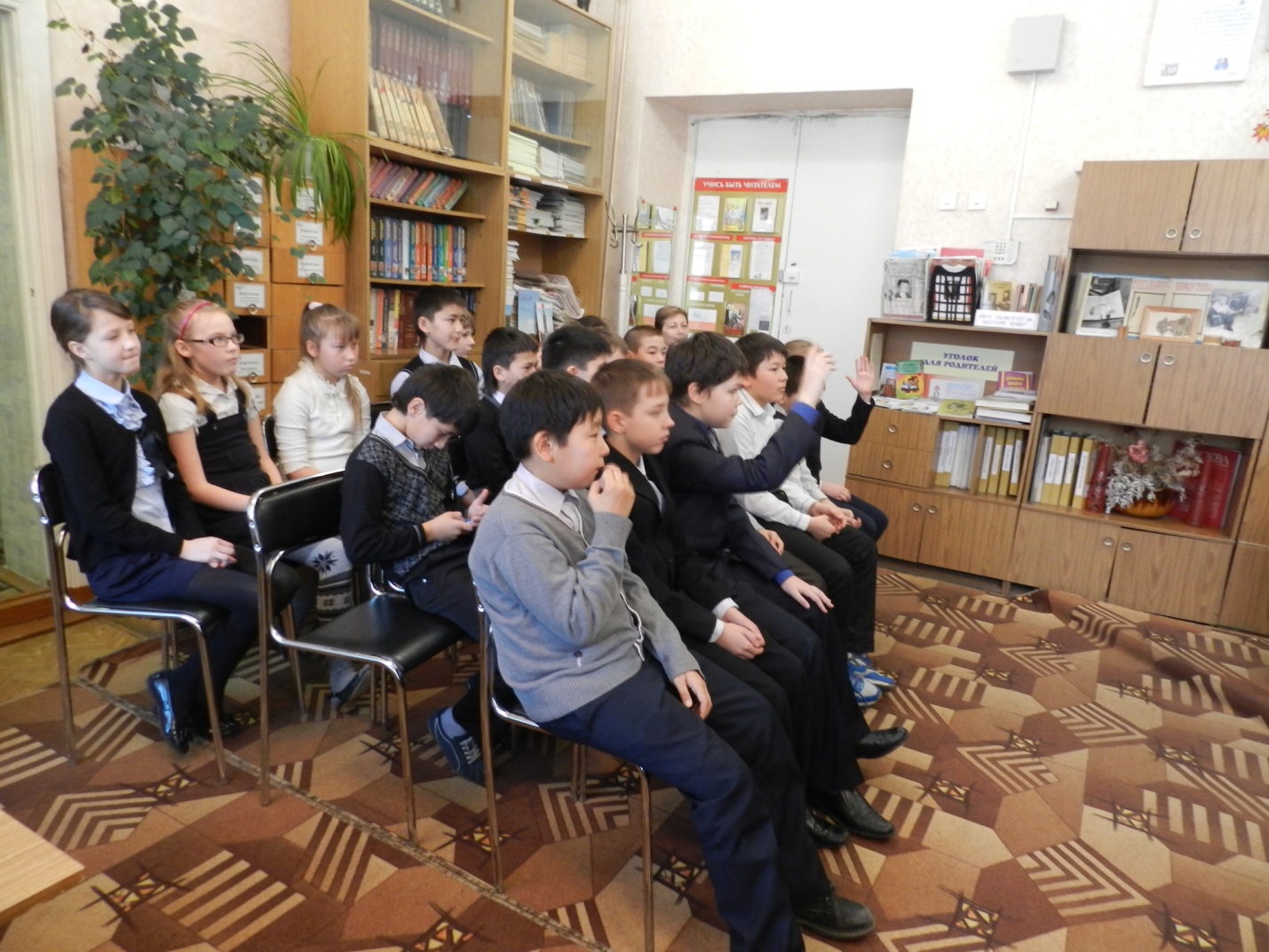 